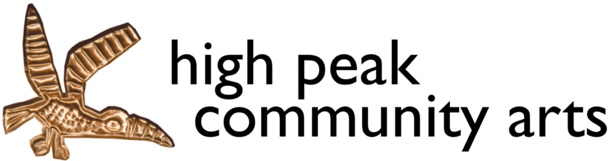 Freelance Worker – Application cover sheet                                No. This sheet is separated from applications for shortlisting. By submitting this application you confirm that all the information provided is correct, and understand that any false information may make an offer of employment invalid.Please return to alison@highpeakarts.org with the other documents Name:Name:Address:Address:Email:Email:Website (where applicable):Website (where applicable):Telephone:Telephone:Reference:Name:Job Title:Relationship to applicant:Telephone:Email: